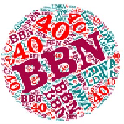   Celebrating BBN’s 40th Anniversary 1983 – 2023
Northampton Round
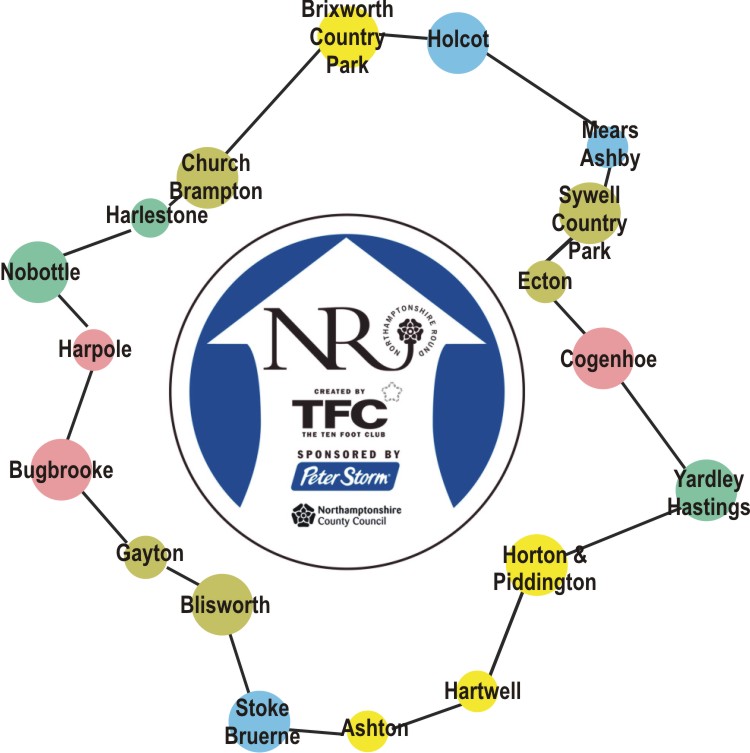 18th May 2023 – Piddington to Stoke Bruerne15th June 2023 – Cogenhoe to Piddington13th July 2023  –  Holcot to Ecton10th August 2023 – Church Brampton to Holcot24th August 2023 – M1 near Bugbrooke Mill to Church Brampton14th September 2023 – Blisworth to M1 near Bugbrooke Mill12th October 2023 – Stoke Bruerne to Blisworth